Практические задания «Проектная деятельность» на 07.04 и 09.04!Добрый день!ЭТИ ЗАДАНИЯ ОСТАЮТСЯ ПРЕЖНИМИ!1. ПРОДОЛЖАЕМ готовить проект. От Вас я жду: «Тему проекта», кто с кем выполняет проект. НА данный момент только !!!4 человека!!! прислали свой ответ! (Информацию можно направлять как на электронную почту, либо вконтакте https://vk.com/lishka9293, либо через WhatsApp 89210135368).2. Оформляем титульный лист реферата, оглавление и наброски введения по вашей теме (т.е. указываем цели работы, задачи, объект исследования). Все то, что мы писали с Вами в конспектах. Те, кто выполняет работу, продолжаем дальше. Начинаем оформлять теоретическую часть. Набираем материал в интернете. Разбейте теоретическую часть на части (подглавки).Не забывайте копировать ссылки, с которыми вы работаете (тк потом они Вам понадобятся в «Списке использованной литературы»).У кого проблемы с компьютером, оформляем все от руки. За эти два урока поставлю оценки.Правила оформления реферата:Запускаем программу Word, выбираем вкладку «Разметка страницы», «Поля» - настраиваемые поля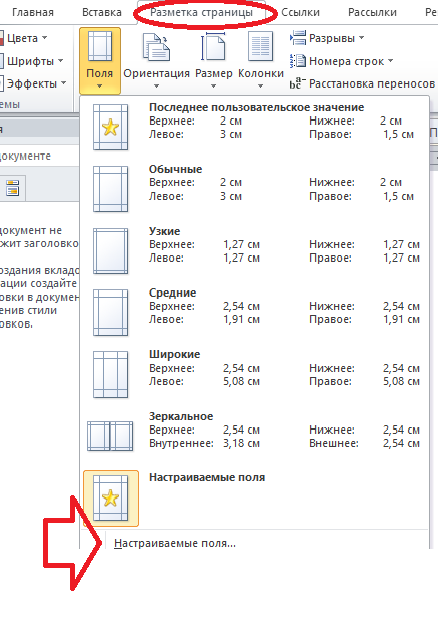 Далее выставляем размеры полей, ориентация страниц – книжная.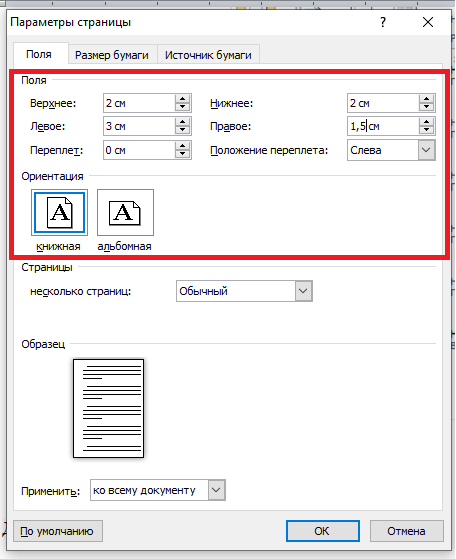 Шрифт – Times New Roman, кегль – 14. Выравнивание текста – «по ширине». Отступ первой строки абзаца – 1,25 см. Межстрочный интервал - 1,5 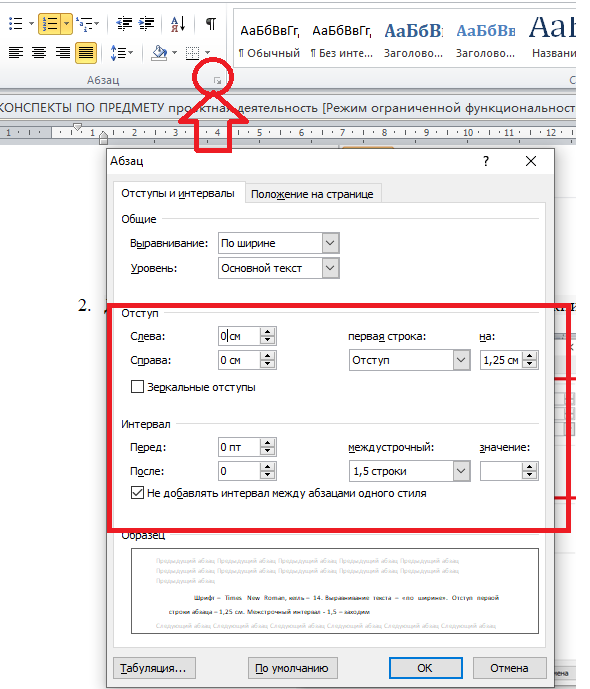 Текст в реферате должен быть выровнен по ширине.Нумерация страниц. Нижний колонтитул – номер страницы. На титульном листе номер не ставится.Чтобы поставить нумерацию со страницы оглавления, выполняем следующие действия:Внизу страницы титульного листа ставим разрыв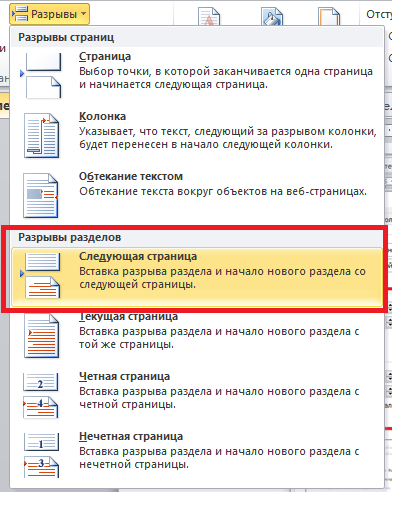 Далее заходим «Вставка»  Номер страницы  выбираем внизу страницы правый угол.После ставим курсор на странице два, появляется «конструктор», там снимаем выделение «как в предыдущем разделе» и переходим на страницу № 1, и удаляем там номер. По итогу у Вас должно получиться, что нумерация начинается со 2 страницы, с номера 2.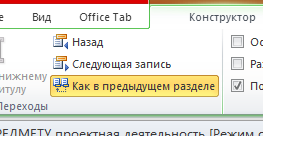 Изображения и таблицы вставляются в текст под номерами с непрерывной нумерацией (1, 2, 3 и т.д.).Например:Таблица 1. Источники информации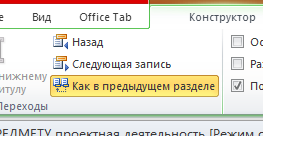 Рисунок 1. Вставка страницКаждый проект, независимо от номинации и формы должен иметь описательную часть. Описание проекта должно включать:титульный лист (отдельная страница);план работы, или этапы работы, или оглавление (отдельная страница);введение;основная часть, которая состоит из теоретического раздела, и практического.заключение;список используемой литературы (отдельная страница);перечень приложений (отдельная страница).Каждый раздел начинается с новой страницы. Чтобы так сделать, нужно в «Вставка» по окончанию раздела ставить «Разрыв страницы». Тогда и текст не будет гулять при добавлении новых мыслей, мнений.Заголовки глав, подглав и остальных страниц оформляются по центру, без выделений и без точки в конце.ПервичныеВторичныеТретичныеОтчетыГазетыРефератыДиссертацииКнигиЭнциклопедииПравительственные публикацииЖурналыСловариРукописиИнтернетБиблиографии1